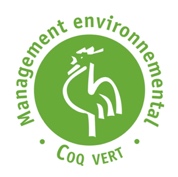 Nous souhaitons introduire le système de management environnemental (SME) "Coq vert" dans notre paroisse respectivement dans notre institution ecclésiastique.Le certificat SME "Coq vert" est attribué par l'organisme suisse de certification " œco Églises pour l'environnement ".Dans un premier temps, l'annonce implique une décision des autorités compétentes de même qu'une adhésion comme membre d'œco.Indications sur la paroisse ou l'institution:Désignation exacte : 		cliquer ici pour introduire le texte Localité et adresse :	 La décision d'introduction du système de management environnemental (SME) "Coq vert" a été prise en date du:	Budget:			     La qualité de membre œco: 	     	Existe   			Adhésion est prévue dans les six prochains mois A cet effet veuillez svp nous envoyer les documents pour devenir membre.Le projet sera soutenu financièrement par (ex. collectivités nationale, cantonale, autres institutions):	      	cliquer ici pour introduire le texte

Objectif est planifiée durant l'année dans le but d'obtenir la certification:	  	cliquer ici pour introduire le texteJusqu'à la certification qui accompagne votre paroisse durant le processus:Nom: 		Un-e apprenant-e en cours de formation œco 
                                                          en" Management environnemental pour les paroisses“.		Autre formation : Matériel souhaité :		 	Kit de départ (avec le livre " Paroisses vertes"; 
                                                 Documentation "Coq vert", Clef USB avec les formulaires 
                                                 de travail). Coûts: CHF 100.-			Liste des conseillers et conseillères paroissiaux 
                                                 pour le suivi de votre projet:			Liste des réviseurs en management environnemental pour les 		paroisses pour l'audit externe			Documents de la formation en "Management environnemental		pour les paroisses"Nombre de plaquettes Coq vert :Prix de la plaquette: env. 300 CHF /exemplairePersonne de contact pour le management environnemental:Prénom et Nom:	Lieu et adresse :	Téléphone, adresse e-mail:	Fonction au sein de la paroisse:	Adresse e-mail pour la newsletter:	Veuillez svp envoyer votre annonce à:info@oeku.ch; oeku/œco Églises pour l'environnement, Case postale, 3001 BerneNous vous annonçons notre paroisse respectivement notre institution ecclésiastique pour l'utilisation du Compte de données vertes.Le Compte de données vertes (www.gruenes-datenkonto.ch) a été développé pour le management environnemental des paroisses. Il est utile pour mesurer les données de consommation des énergies de chauffage, de consommation électrique, d'eau potable, de papier, de déchets, etc…L'utilisation du Compte de données vertes est gratuite pour les membres collectifs d'œco.Qualité de membre collectif œco: Existe (la carte de membre est disponible ; la cotisation annuelle a été payée) L'adhésion est prévue. Veuillez svp nous adresser les documents nécessaires pour être membre. Nous sollicitons l'accès au Compte de données vertes en faveur de notre paroisse. L'accès est déjà disponible, notre personne de contact :   accès direct par la signature Nous contrôlons la consommation de nos ressources énergétiques jusqu'à maintenant avec les instruments suivants:Indication de notre paroisse dans le Compte de données vertes: Adresse, numéro postal, Lieu :	Personne de contact pour l'accès au Compte de données vertes:Prénom et Nom: 		Lieu et adresse: 		Téléphone, e-mail: 		Fonction au sein de la paroisse :Premier immeuble de la phase initiale (un immeuble paroissial de référence respectivement d'une institution paroissiale).Premier immeuble :		Lieu, code postale et adresse :	Date :  Signature électronique : 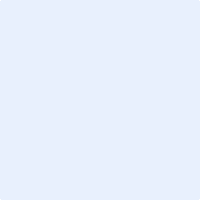 Veuillez svp envoyer votre annonce à :info@oeku.ch; oeku/œco Églises pour l'environnement, Case postale 3001, Berne